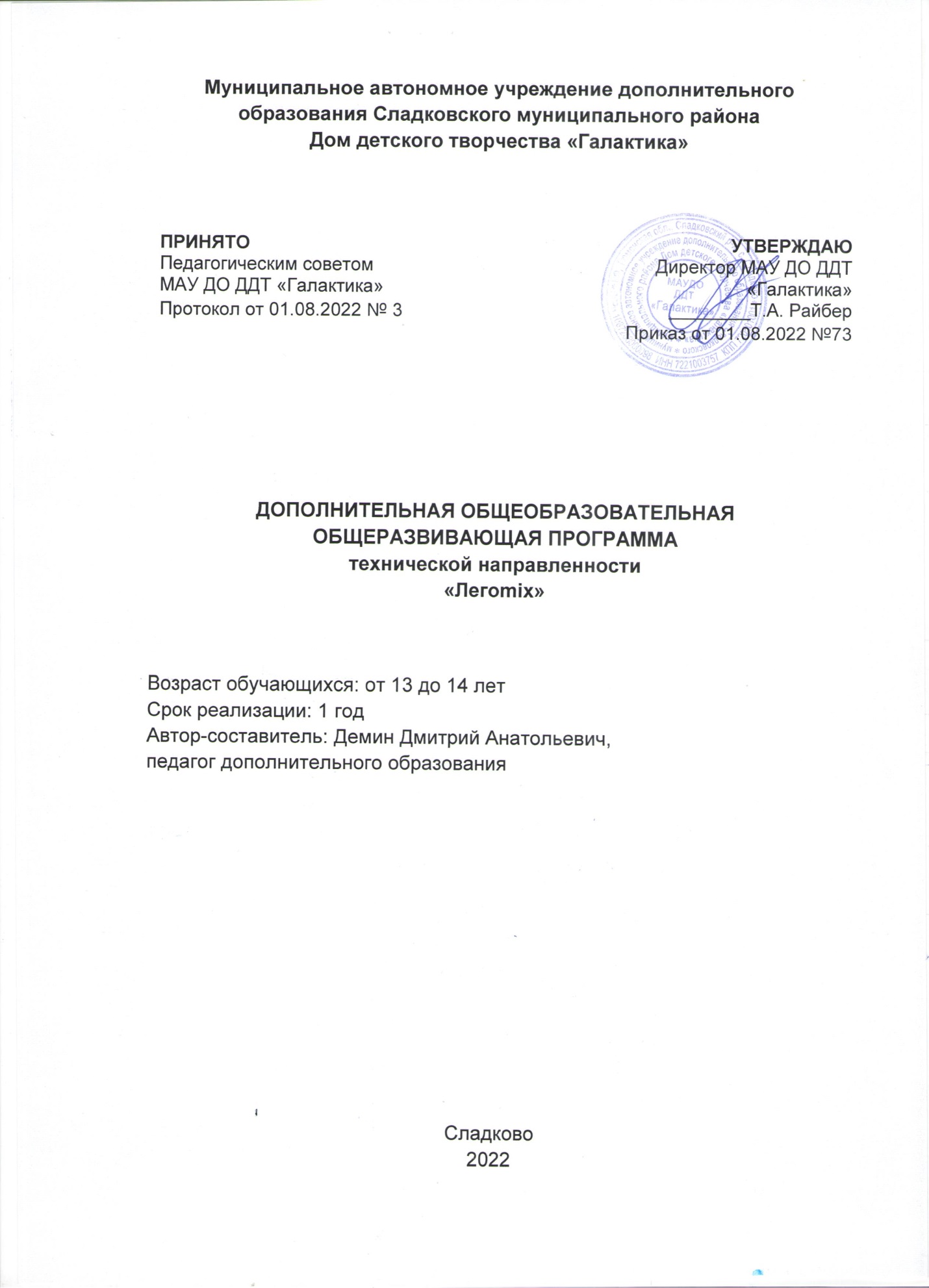 Пояснительная запискаДополнительная общеобразовательная общеразвивающая программа (направленность) «Легоmix» (далее – программа) разработана согласно требованиям следующих нормативных документов:- Федеральный закон Российской федерацииот 29.12.2012 №273-ФЗ «Об образовании в Российской Федерации» (с изменениями от 1 сентября 2020 года №304-ФЗ «О внесении изменений в Федеральный закон «Об образовании в Российской Федерации» по вопросам воспитания обучающихся»);- Санитарные правила СП 2.4.3648-20 «Санитарно-эпидемиологические требования к организациям воспитания и обучения, отдыха и оздоровления детей и молодежи» утвержденными 28.09.2020 №28  (регистрационный номер 61573 от 18.12.2020);- Приказ Министерства просвещения РФ от 09.11.2018 №196 «Об утверждении порядка организации и осуществления образовательной деятельности по дополнительным общеобразовательным программам» (с изменениями на 30 сентября 2020 года);- Национальный проект «Образование» (утвержденный Президиумом Совета  при Президенте РФ по стратегическому развитию и национальным проектам (протокол от 24.12.2018 №16);- Целевая модель развития региональной системы дополнительного образования детей (приказ Министерства просвещения РФ от 3 сентября 2019 года №467);- Федеральные проекты «Успех каждого ребенка», «Цифровая образовательная среда», «Патриотическое воспитание» и др.;- Распоряжение Правительства РФ от 31.03.2022 №678-р «Об утверждении Концепции развития дополнительного образования детей до 2030 года и плана мероприятий по ее реализации».Направленность: техническая.Уровень освоения: общий.Форма получения образования: МАУ ДО ДДТ «Галактика» является организацией-участником в реализации части образовательной программы.Актуальность программы заключается в том, что в настоящий момент в России развиваются нано технологии, электроника, механика и программирование. Т.е. созревает благодатная почва для развития компьютерных технологий и робототехники.В педагогической целесообразности этой темы не приходиться сомневаться, т.к. воспитанники научатся объединять реальный мир с виртуальным, в процессе конструирования, проектирования и программирования, кроме этого, воспитанники получат дополнительные знания в области физики, механики, электроники и информатики. Адресат программыПрограмма ориентирована на детей от 13 до 14 лет Условиями отбора детей в объединение является желание заниматься деятельностью, связанной с робототехникой и конструированием. Программа учитывает психофизические и возрастные особенности учащихся В процессе учебной деятельности обучающийся не только усваивает знания, умения и навыки, но и учится ставить перед собой учебные задачи (цели), находить способы усвоения и применения знаний, контролировать и оценивать свои действия.Объем и срок реализации программыПрограмма рассчитана на 1 года. Общее количество учебных часов на весь период обучения – 72 ак.ч. Цель и задачи программыЦель: приобщение к моделированию, конструированию и программированию через формирование базовых исследовательских и проектных умений, имеющих основополагающее значение для научных и инженерных профессий.Задачи:Обучающие:- познакомить с комплектом LEGO WeDo, Mindstorms;- обучить навыкам работы с датчиками и двигателями комплекта;- получить навыки программирования.Развивающие: - развивать навыки решения базовых задач робототехники;- развивать конструкторские навыки;- развивать логическое мышление;- развивать пространственное воображение.Воспитательные:- воспитать у детей интерес к техническим видам творчества;- развивать коммуникативные компетенции: навыки сотрудничества в коллективе, малой группе (в паре), участия в беседе, обсуждении;- развивать социально-трудовые компетенции: воспитание трудолюбия, самостоятельности, умения доводить начатое дело до конца;- формировать и развивать информационные компетенции: навыков работы с различными источниками информации, умения самостоятельно искать, извлекать и отбирать необходимую для решения учебных задач информацию.Планируемые результатыПредметные:- познакомятся с комплектом LEGO WeDo, Mindstorms ;- обучатся навыкам работы с датчиками и двигателями комплекта;- получат навыки программирования;Метапредметные:- разовьют навыки решения базовых задач робототехники;- разовьют конструкторские навыки;- разовьют логическое мышление;- разовьют пространственное воображение.Воспитательные:- воспитается у детей интерес к техническим видам творчества;- разовьются коммуникативная компетенция: навыки сотрудничества в коллективе, малой группе (в паре), участия в беседе, обсуждении;- разовьется социально-трудовая компетенция: трудолюбие, самостоятельность, умение доводить начатое дело до конца;- сформируется и разовьется информационная компетенция: навык работы с различными источниками информации, умения самостоятельно искать, извлекать и отбирать необходимую для решения учебных задач информацию.Условия реализации- количество детей в группе – от 5, но не более 25 человек - групповые занятия проводятся при очной форме обучения: в учебном кабинете. При очной форме обучения с применением дистанционных технологий:  электронные почты, соц. сетиВKонтакте и другие.Организация образовательного процесса рассчитана с учетом СанПиН2.4.3648-20. Продолжительность учебного занятия группы 1 ак. час 4 раза в неделю.Форма обучения: очная с применением дистанционных технологий.Допускается сочетание очной формы обучения и очной формы обучения с применением дистанционных технологий. Очная форма обучения с применением дистанционных технологий допускается в период возникновения ситуаций, связанных с необходимостью проведения учебных занятий с применением дистанционных образовательных технологий (неблагоприятная санитарно-эпидемиологическая обстановка и т.п.). - формы проведения занятий при очной форме обучения: дискуссия, игры, беседы и т.д.при очной форме обучения с применение дистанционных технологий: самостоятельная работа и д.р.  В рамках программы используются разные формы дистанционной работы, чередуются разные виды деятельности: виртуальная экскурсия, видеоконференция, онлайн-викторина, виртуальная выставка, самостоятельная работа и др.Методические материалыДидактические средства:Конструкторы LegoMindstorms NXT 2.0;компьютер, проектор, интерактивная доска; таблицы с образцами, поля, журналы и книги, инструкционные карты, шаблоны, и другой материал, подходящий для создания проектов.Для реализации данной программы дистанционно необходим компьютер, колонки, камераИспользуемые педагогические технологииигровые–зависит от обучающих задач, требующих своего разрешения, но должен выступать средством удовлетворения интересов и потребностей детей (дети, проявляют интерес к игре, активно действуют и получают результат, завуалированный игровой задачей - происходит естественная подмена мотивов с учебных на игровые);технология группового и коллективного взаимодействия- позволяет отрабатывать технику и тактику поведения в роли участников дорожного движения в группах от двух и более человек; способствует формированию у детей способности работать и решать учебные задачи сообща.технология личностно-ориентированного взаимодействия – создаются условия для максимального влияния образовательного процесса на развитие индивидуальности ребенка; содей​ствие в развитии творческих способностей, овладении уме​униями и навыками самопознания).технология разноуровневого обучения – дает возможность каждому обучающемуся овладевать учебным материалом в зависимости от способностей и индивидуальных особенностей личности.технологии проектной деятельности - развитие и обогащение социально-личностного опыта посредством включения детей в сферу межличностного взаимодействия.дистанционные образовательные технологии– используется в форме проведений занятий с применением цифровых ресурсов и платформ (Mail.ru, Skype).здоровьесберегающие–на занятиях проводятся практические упражнения и физкультминутки, направленные на сохранение, поддержание и обогащение здоровья обучающихся.Учебный планКалендарный учебный график МАУ ДО ДДТ «Галактика» дополнительные общеобразовательные общеразвивающие программы реализует в течение всего календарного года, включая каникулярное время.Рабочая программа АннотацияЛЕГО – универсальный продукт и перспектива его применения безгранична. ЛЕГО-конструирование – это современное средство обучения детей. Использование ЛЕГО-конструкторов в дополнительном образовании повышает мотивацию обучающихся к обучению, т.к. при этом требуются знания практически из всех учебных дисциплин от искусств и истории до математики и естественных наук. Разнообразие конструкторов ЛЕГО позволяет заниматься с обучающимися разного возраста и по разным направлениям.Календарно-тематическое планированиеСодержание программы Раздел I «Введение в мир роботов»:Теория: История развития робототехники. Введение понятия «робот». Значимость робототехники в учебной дисциплине информатика.Практика: Создание программ, по которым робот: видя перед собой красный шар, издает сигнал и бьет по нему клюшкой; двигается по черной линии; двигается с разной скоростью, в зависимости от освещенности в помещении; двигаясь по поверхности стола, определяет все края, и находит центр столаРаздел II «Транспортные средства».Теория: Модель автомобиля с датчиками касания. Модель автомобиля с датчиками освещенности Знакомство с алгоритмами. Движение вперед, назад. Ускорение. Разворот на месте. Копирование действий. Управление по звуку. Звуковой редактор. Звуковые имитации. Датчик освещённости. Измерение окружающей освещенности. Калибровка сенсора освещенности. Движение по линии. Движение с 2 датчиками освещённости. Датчик цвета. Регистрация данных о скорости. Линейный, разветвляющийся, циклический.Практика: Конструирование и программирование моделей «транспортное средство», «Чертёжник», «Танк-сумоист», «Бот-внедорожник».Раздел III «Работа с конструктором LeGoMindstormsNXT, EV3»:Теория: История создания языка NXT. Визуальные языки программирования 10 Разделы программы, уровни сложности. Компоненты среды LEGO MINDSTORMS Education EV3.Практика: Соревнование.Раздел IV Промежуточная (итоговая аттестация)Практика: Участие в зачетном соревнованииОценочные материалыТекущий контроль осуществляется в течение всего учебного года по итогам изучения раздела. Формы текущего контроля: опрос, практическая работа (Приложение 1). Устный опрос позволяет оценить знания и кругозор обучающегося, умение логически построить ответ, владение монологической речью и иные коммуникативные навыки. Устный опрос обладает большими возможностями воспитательного воздействия педагога, т.к. при непосредственном контакте создаются условия для его неформального общения с обучающимися. Это форма контроля позволяет выявить детали, которые по каким-то причинам оказались недостаточно осмысленными в ходе учебных занятий. Практическая работа – достаточно необычная форма контроля, она требует от обучающихся не только наличия знаний, но еще и умений применять эти знания в новых ситуациях, сообразительности. Практическая работа активизирует познавательную деятельность учащихся, т.к. от теоретических знаний ребята переходят к работе с реальными предметами. Форма аттестации: промежуточная (годовая) аттестация проводится один раз в году в конце учебного года, осуществляется в форме зачетного соревнования.Формы фиксации результатов- журнал посещаемости;- протокол промежуточной (годовой) аттестации обучающихся по дополнительной общеразвивающей программеРАБОЧАЯ ПРОГРАММА ВОСПИТАНИЯВоспитание – деятельность, направленная на развитие личности, создание условий для самоопределения и социализации обучающихся на основе социокультурных, духовно-нравственных ценностей и принятых в российском обществе правил и норм поведения в интересах человека, семьи, общества и государства, формирование у обучающихся чувств патриотизма, гражданственности, уважения к памяти защитников Отечества и подвигам Героев Отечества, закону и правопорядку, человеку труда и старшему поколению, взаимного уважения, бережного отношения к культурному наследию и традициям многонационального народа Российской Федерации, природе и окружающей среде (Федеральный закон № 304-ФЗ от 31.07.2020 «О внесении изменений в Федеральный закон «Об образовании в Российской Федерации» по вопросам воспитания обучающихся»).Цель и особенности организуемого воспитательного процесса:- воспитание инициативной личности с активной жизненной позицией, с развитыми интеллектуальными способностями, творческим отношением к миру, чувством личной ответственности, способной к преобразовательной продуктивной деятельности, саморазвитию, ориентированной на сохранение ценностей общечеловеческой и национальной культуры. Данная цель ориентирует педагога, в первую очередь, на обеспечение позитивной динамики развития личности ребенка. Сотрудничество, партнерские отношения педагога и обучающегося, сочетание усилий педагога по развитию личности ребенка и усилий самого ребенка по своему саморазвитию – всё это является важным фактором успеха в достижении поставленной цели. Формы и содержание деятельности 1) коллективные формы воспитательной работы: тематические концерты, спектакли, ярмарки, праздники, фестивали, акции, флэшмобы, батлы. 2) групповые формы: а) досуговые, развлекательные мероприятия: тематические вечера, вечёрки, посиделки (отличительная черта - камерность и общность интересов участников); проведение игровых программ: конкурсов, квестов, квизов, интеллектуальных игр; в) проведение информационно-просветительских мероприятий познавательного характера: выставок, экскурсий, мастер-классов; 3) индивидуальные формы: беседы, консультации, наставничество, тьюторство. Работа с детским коллективом предполагает: • инициирование, мотивацию и поддержку участия детского объединения в общих ключевых делах, осуществление педагогического сопровождения и оказание необходимой помощи детям в их подготовке, проведении и анализе; • педагогическое сопровождение ученического самоуправления, детской социальной активности;• организацию и проведение совместных дел с обучающимися объединения, их родителей, позволяющие: вовлечь в них детей с самыми разными потребностями и тем самым дать им возможность самореализоваться в них; установить и упрочить доверительные отношения с учащимися объединения, стать для них значимым взрослым, задающим образцы поведения в обществе; • сплочение коллектива детского объединения через игры на сплочение и командообразование, развитие самоуправленческих начал и организаторских, лидерских качеств, умений и навыков; походы и экскурсии, организуемые педагогами совместно с родителями; празднование в объединении дней рождения детей, включающее в себя подготовленные микрогруппами поздравления, сюрпризы, творческие подарки и розыгрыши и т.д.; − регулярные творческие дела внутри объединения (выставки, праздники, концерты, спектакли, конкурсы), дающие каждому обучающемуся возможность рефлексии собственного участия в жизни коллектива; • мотивацию исполнения существующих и выработку совместно с обучающимися новых традиций и законов объединения, помогающих детям освоить нормы и правила общения.Планируемые результаты и формы их проявления - формирование воспитательного пространства;- становление и развитие ученического самоуправления;- усиление межведомственного взаимодействия в вопросах воспитания;- усиление роли семьи в воспитании детей;- рост количества родителей, активно участвующих в организации, управлении и развитии образовательного процесса;- повышение уровня удовлетворенности обучающихся и родителей качеством образовательных услуг, жизнедеятельностью образовательной организации;- рост охвата учащихся услугами дополнительного образования и внеурочной деятельностью.Календарный план воспитательной работыИнформационные источникиИнтернет-ресурсы:http://education.lego.com/ruru/preschool-and-school/upper-primaryhttp://lyceum29.moy.su/files2/documenti/16-17/asasda.pdfСписок литературы:1. LEGO Educational. Поддержка, методические рекомендации, новости и информация, обучение. [Оn-line] Метод доступа: http://education.lego.com/ruru/preschool-and-school/upper-primary 2. Бабич А.В., Баранов А.Г., Калабин И.В. и др. Промышленная робототехника: Под редакцией Шифрина Я.А. – М.: Машиностроение, 2002 3. Бедфорд А. Большая книга LEGO. Переводчик: Игорь Лейко. Издательство: Манн, Иванов и Фербер. ISBN 978-5-91657-847-8; 2013 г. – 256 с. 4. Государственная программа Российской Федерации «Развитие образования» на 2013- 2020 годы, утвержденная распоряжением Правительства Российской Федерации от 22 ноября 2012 г. № 2148-р и др. 5. Злаказов А. С., Горшков Г. А., Шевалдина С. Г. Уроки Легоконструирования в школе.- М.: БИНОМ. Лаборатория знаний, 2011. 6. Книга для учителя «Первые конструкции» под ред. С.Тракуевой. Институт Новых Технологий. 7. Комарова Л. Г. «Строим из LEGO» (моделирование логических отношений и объектов реального мира средствами конструктора LEGO). — М.; «ЛИНКА — ПРЕСС», 2001. 8. Лусс Т.В. «Формирование навыков конструктивно-игровой деятельности у детей с помощью Лего», М.Владос 2003 г. 9. Методические рекомендации «О формировании учебных планов общеобразовательных организаций Томской области на 2014-2015 учебный год, реализующих ФГОС начального общего образования» (письмо ДОО ТО от 10.04.2014 № 1557/10-8). 10. Методические рекомендации «Об организации внеурочной деятельности в образовательных учреждениях, реализующих образовательные программы начального общего образования» (письмо Минобрнауки РФ от 12.05.2011 № 03-296) 11. Методические рекомендации «Об организации внеурочной деятельности в образовательных учреждениях Томской области» (письмо ДОО ТО от 11.06.2013 № 1777/01-08). 12. Национальная доктрина образования Российской Федерации до 2021 года. 13. Национальная образовательная инициатива «Наша новая школа», утвержденная президентом Российской Федерации 04 февраля 2010 г. Пр-271. [Оnline] Метод доступа: http://минобрнауки.рф/документы/1450. 14. Новикова В.П., Тихонова Л.И. «Лего-мозаика в играх и на занятиях». Изд-во «Мозаика-синтез» 2005 г. 15. ПервоРобот LEGO® WeDo™. Книга для учителя. – LEGO; 2009 г. – 177 с.Приложение 1Практическая работа по теме «Измеритель расстояния» раздел  «Введение в мир роботов»Оборудование: базовый набор Lego Mindstorms Education EV3, измерительная рулетка, ручка, ножницы, плотная бумага.Механизмы: зубчатая передачаОписание: В этой работе ты узнаешь, когда человек научился измерять расстояние пройденного пути на местности и как выглядели эти приборы, чем картографический курвиметр отличается от дорожного курвиметра, а также научишься собиратьизмеритель расстояния из набора Lego EV3, размечать шкалу циферблата и вычислять длину кривой линии без использования линейки.Задачи: 1. прочитай справку2. ответь на вопросы3. собери курвиметр по инструкции4. нанеси шкалу на циферблат5. проведи измеренияИнформационный источник: https://robo-wiki.ru/robotics-lego-ev3/lego-ev3-curvimeter/ Практическая работа на тему«Программирование робота LEGO Mindstorms EV3» раздел «Работа с конструктором LeGo Mindstorms NXT, EV3»Цель работы: исследование возможности программирования и работы различных датчиков и устройств на примере конструктора LEGO mindstorms EV3. Задачи работы состоят в: 1. Изучение истории робототехники. 2. Конструирование робота. 3. Подключение датчиков и их программирование совместной работы. 4. Отладка и тестирование. На защиту выносится сконструированный и запрограммированный робот№п/пРазделТрадиционное очное обучениеТрадиционное очное обучениеТрадиционное очное обучениеФормы контроляОбучение с применением дистанционных технологийОбучение с применением дистанционных технологийОбучение с применением дистанционных технологийФормы контроля№п/пРазделКоличество академических часовКоличество академических часовКоличество академических часовФормы контроляКоличество академических часовКоличество академических часовКоличество академических часовФормы контроля№п/пРазделВсегоТеорияПрактикаФормы контроляВсегоТеорияПрактикаФормы контроля1.Раздел I. «Введение в мир роботов»30426Опрос, практическая работа30426Онлайн опрос, практическая работа2.Раздел II. «Транспортные средства»20416Опрос, практическая работа20416Онлайн выставка, практическая работа3.Раздел III. «Работа с конструктором LeGoMindstormsNXT, EV3»20416Опрос, практическая работа20416Онлайн выставка, практическая работа4.Промежуточная (годовая) аттестация.22Участие в зачетном соревновании22Онлайн соревнованияИТОГО721656721656Срок обученияКоличество занятий /часов в неделюКоличество учебных недельВсего часов в годС 01.11.2022 по 31.05.20234 раза в неделюпо 1 ак. часупри очной форме обучения –45 мин.при дистанц-ной форме обучения – 25 мин.1872№п/пРаздел, тема занятияКол-во часовКол-во часовФормазанятия Дата№п/пРаздел, тема занятияФормазанятия Дата№п/пРаздел, тема занятиятеорияпрактикаФормазанятия ДатаРаздел I. «Введение в мир роботов»Раздел I. «Введение в мир роботов»Раздел I. «Введение в мир роботов»Раздел I. «Введение в мир роботов»Раздел I. «Введение в мир роботов»Раздел I. «Введение в мир роботов»1.Введение. Техника безопасности. Роботы вокруг нас.2Лабораторная работа. Беседа.2.Прочность конструкции и способы повышения прочности. «Мост»2Лабораторная работа. Беседа. 3.Прочность конструкции и способы повышения прочности. «Мост»2Лабораторная работа. 4.Блок и рычаг. Устройство и назначение. «Качели»2Лабораторная работа/онлайн презентация5.Блок и рычаг. Устройство и назначение. «Удочка».2Лабораторная работа/онлайн презентация6.Ременная передача. Устройство и назначение.2Лабораторная работа/онлайн презентация7.Практическая работа «Измеритель расстояния»2Лабораторная работа. 8.Практическая работа Шасси для мобильного робота.2Лабораторная работа. Беседа.9.Практическая работа «4-х колесная платформа»2Лабораторная работа. Беседа.10.Практическая работа «3-х колесная платформа»2Лабораторная работа. Беседа. Презентация. Онлайн-занятие11.Практическая работа «Гусеничная платформа».2Лабораторная работа. Беседа. Презентация.12.Практическая работа Устойчивость модели.2Лабораторная работа. Беседа.13.Практическая работа Устойчивость модели.2Лабораторная работа. Беседа.14.Практическая работа Распределение веса.2Лабораторная работа. Беседа. Презентация.15.Практическая работа Распределение веса.2презентацияРаздел II. «Транспортные средства»Раздел II. «Транспортные средства»Раздел II. «Транспортные средства»Раздел II. «Транспортные средства»Раздел II. «Транспортные средства»Раздел II. «Транспортные средства»16.Сборка робота «Трёхколёсный бот».2Беседа.17.Сборка робота «Трёхколёсный бот».2Лаб. работа. Беседа. Презентация.18.Конструирование. Сборка робота «Бот-внедорожник».22Лабораторная работа. Беседа.19.Конструирование. Сборка робота «Бот-внедорожник».2Лаб. работа. Беседа/онлайн презентация20.Сборка четырёхколёсного робота «Транспортное средство»2Лабораторная работа. Беседа/онлайн презентация21.Сборка четырёхколёсного робота «Транспортное средство».2Лабораторная работа. Беседа/онлайн презентация22.Соревнования2Лаб. работа. Беседа.23.Конструирование. Сборка робота «Танк-Сумоист»2Лабораторная работа. Беседа.24.Конструирование. Сборка робота «Танк-Сумоист»2Лабораторная работа. Беседа. Презентация.Раздел III. «Работа с конструктором LeGoMindstormsNXT, EV3»Раздел III. «Работа с конструктором LeGoMindstormsNXT, EV3»Раздел III. «Работа с конструктором LeGoMindstormsNXT, EV3»Раздел III. «Работа с конструктором LeGoMindstormsNXT, EV3»Раздел III. «Работа с конструктором LeGoMindstormsNXT, EV3»Раздел III. «Работа с конструктором LeGoMindstormsNXT, EV3»25.Вводное занятие. Инструктаж по технике безопасности2Лаб. работа. Беседа/онлайн презентация26.Обзор наборов Lego Mindstorms NXT, EV322Лаб. работа. Беседа/онлайн презентация27.Программное обеспечение Lego Mindstorms NXT, EV34Лабораторная работа. Беседа/онлайн презентация28.Программное обеспечение Lego Mindstorms NXT, EV36Лабораторная работа. Беседа/онлайн презентация29.Сборка конструкции «Майло» 4Лаб. работа. Беседа/онлайн презентация30.Промежуточная (годовая) аттестация2Участие в зачетном соревнованииИТОГО1656№ п/пНазвание мероприятия, события, направление Форма проведенияЦельКраткое содержаниеСроки проведения1«Любовью материнской мы согреты»Игровая программаПоказать значимую роль матери в семье и обществе, развивать чувства уважения и любви к самому близкому человеку – маме.Праздничная программаНоябрь 20222«Мой дом – моя крепость»беседаПрофилактика ТБМероприятие о мерах безопасностиДекабрь 20223«Рождественские святки»Игровая программаПовышение морального фонаИгры и конкурсы на свежем воздухеЯнварь 20234«Экипаж»Творческая программаПразднование 23 февраляТворческая программа к 23 февраляФевраль 20235«Прекрасной маме»Онлайн-выставкаПразднование 8 мартаОнлайн-выставка к 8 мартаМарт 20236 «Удивительный мир космоса»Игра-викторинаРасширение знаний о космосеИгра-викторина про космос.Апрель 20237Итоговая выставка творческих работ с родителямивыставкаПодведение итоговВыставка с приглашением родителейМай 2023